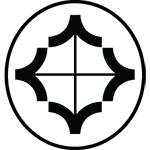 A deposit of $200 must accompany any non-member applications.Individual InformationPartner A	Nassau MemberPartner A's Full Name	Email AddressAddress	Phone NumberDate of Birth	AgeSingle	Divorced	WidowedParent A's Name at Birth	Parent B's Name at BirthPartner B	Nassau MemberPartner B's Full Name	Email AddressAddress	Phone NumberDate of Birth	AgeSingle	Divorced	WidowedParent A's Name at Birth	Parent B's Name at BirthPartner A's Witness	Partner B's WitnessAddress	AddressFull Address where couple expects to resideWedding InformationDate of Wedding	Time of WeddingDate of Rehearsal	Time of RehearsalBridal Party Arrival Time at the Church	Departure Time from ChurchNumber of Individuals in the Bridal Party List Bridal Party in order of StandingOther Attendants (Flower Girl, Ring Bearer, etc.)Number of GuestsFlorist Name, Phone Number, EmailPhotographer, Name, Phone Number, EmailTrolley Service Name, Phone Number, EmailFor Church Use:Deposit Received	Session NotifiedLocation of Wedding (check one)Will you need a bulletin?SanctuaryYesNiles ChapelNoOfficiating MinisterOrganistChurch Wedding Coordinator